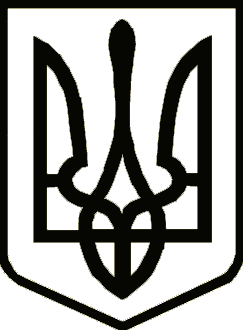 УкраїнаНОСІВСЬКА  МІСЬКА РАДА
Носівського району ЧЕРНІГІВСЬКОЇ  ОБЛАСТІВИКОНАВЧИЙ КОМІТЕТ                                                                                                                                                          Р І Ш Е Н Н Я 	                                                                                                         18 червня  2019 року                      м.Носівка                                          № 182                                                                   Про надання дозволу на укладання договору купівлі-продажуКеруючись  статтею 34 Закону України «Про місцеве самоврядування в Україні», статтею 4 Закону України  «Про органи і служби у справах дітей та спеціальні установи для дітей», Порядком провадження органами опіки та піклування діяльності пов’язаної із захистом прав дитини, затвердженого Постановою Кабінетом Міністрів України №866 від 24.09.2008 року, розглянувши матеріали засідання Комісії з питань захисту прав дитини   (протокол №5 від 10.05.2019 року) виконавчий комітет міської ради вирішив:  1. Надати дозвіл ХХХХ, 19ХХ р.н., та ХХХХ,  19ХХ р. н., на придбання їх неповнолітнім сином, ХХХХ, 20ХХ р.н., нерухомого майна шляхом укладання  договору купівлі-продажу житлового будинку, що знаходиться за адресою: вул. ХХХХ, м. Носівка, земельної ділянки площею 0.1000 га (кадастровий номер 74238ХХ)  та земельної ділянки площею 0.0402 га (кадастровий номер 74238ХХ).    В результаті укладання договору купівлі-продажу права та законні інтереси неповнолітнього ХХХХ, 20ХХ р. н.,  порушені не будуть.     2.  Вважати таким, що втратило чинність рішення від 30 травня 2019 року №154.            3. Контроль за виконанням даного рішення покласти на заступника міського голови з питань гуманітарної сфери  Л. Міщенко.Міський голова                                                                        В.ІГНАТЧЕНКО